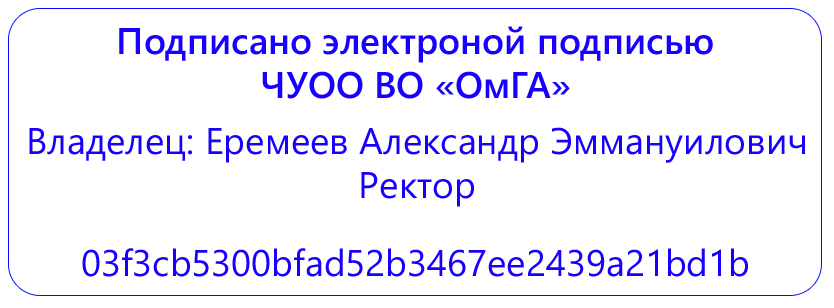 Частное учреждение образовательная организация высшего образования «Омская гуманитарная академия»(ЧУОО ВО «ОмГА»)ОБЩАЯ ХАРАКТЕРИСТИКА ОсновнОЙ профессиональнОЙобразовательнОЙ программЫУровень высшего образования
БакалавриатНаправление подготовки: 44.03.03 Специальное (дефектологическое) образование
Направленность (профиль) программы: «Олигофренопедагогика (образование детей с интеллектуальной недостаточностью)»
Омск, 2021Основная профессиональная образовательная программа бакалавриат по направлению подготовки: 44.03.03 Специальное (дефектологическое) образование, направленность (профиль) программы: «Олигофренопедагогика (образование детей с интеллектуальной недостаточностью)» рассмотрена и утверждена на заседании кафедры от  30августа 2021г., протокол №1Заведующий кафедрой ППиСР д.п.н., профессор, -------------- Лопанова Е.В.СодержаниеРаздел 1. ОБЩИЕ ПОЛОЖЕНИЯОпределение и состав основной профессиональной образовательной программыНормативные документы Перечень профессиональных стандартов, соотнесенных с ФГОС1.4  Квалификация, присваиваемая выпускникамобразовательных программ 1.5. Форма обучения1.6. Реализация программы бакалавриата1.7. Язык обучения1.8 Срок получения образования1.9. Объем образовательной программы1.10. Области и(или) сферы профессиональной деятельности выпускника1.11. Объект(ы) профессиональной деятельности выпускника1.12. Типы задач профессиональной деятельности выпускникаРаздел 2. СТРУКТУРА ОБРАЗОВАТЕЛЬНОЙ ПРОГРАММЫ 2.1. Структура образовательной программы бакалавриата по направлению подготовки 44.03.03 Специальное (дефектологическое) образование
Раздел 3. ПЛАНИРУЕМЫЕ РЕЗУЛЬТАТЫ ОСВОЕНИЯ ОБРАЗОВАТЕЛЬНОЙ ПРОГРАММЫ3.1. Универсальные компетенции выпускников и индикаторы их достижения3.2. Общепрофессиональные компетенции выпускников и индикаторы их достижения3.3. Профессиональные компетенции выпускниковРаздел 4. УСЛОВИЯ РЕАЛИЗАЦИИ ОБРАЗОВАТЕЛЬНОЙ ПРОГРАММЫ4.1. Общесистемные требования к реализации образовательной программы4.2. Требования к материально-техническому и учебно-методическому обеспечению образовательной программы4.3. Требования к кадровым условиям реализации образовательной программы4.4. Требования к финансовым условиям реализации образовательной программы4.5. Требования к применяемым механизмам оценки качества образовательной деятельности и подготовки обучающихся по образовательной программе4.6 Воспитательная работа и социальная политика ОмГАПеречень сокращенийРаздел 1. ОБЩИЕ ПОЛОЖЕНИЯ1.1.Определение и состав основной профессиональной образовательной программыОсновная профессиональная образовательная программа(далее – образовательная программа),реализуемая в ЧУОО ВО «Омская гуманитарная академия» (далее – Академия; ОмГА) представляет собой совокупность обязательных требований при реализации основных профессиональных образовательных программ высшего образования - программ бакалавриата по направлению подготовки 44.03.03 Специальное (дефектологическое) образование(далее соответственно - программа бакалавриата, направление подготовки),утвержденныхПриказом Министерства образования и науки РФ от 22февраля 2018 г. № 123«Об утверждении федерального государственного образовательного стандарта высшего образования - бакалавриат по направлению подготовки 44.03.03 Специальное (дефектологическое) образование»с учетом профессиональных стандартов, сопряженных с профессиональной деятельностью выпускников, зарегистрированный в Юстиции РФ № 50363 от 15 марта 2018г.Образовательная программа бакалавриата по направлению подготовки 44.03.03 Специальное (дефектологическое) образованиепредставляет собой комплекс основных характеристик образования (объем, содержание, планируемые результаты), организационно-педагогических условий, форм аттестации, который представлен в виде общей характеристики программы, учебного плана, календарного учебного графика, рабочих программ дисциплин (модулей), программ практик, программы государственной итоговой аттестации, оценочных средств, методических материалов.Образовательная программа бакалавриата по направлению подготовки 44.03.03 Специальное (дефектологическое) образованиеформирует требования к результатам её освоения в виде универсальных, общепрофессиональных и профессиональных компетенций выпускников.Образовательная программа бакалавриата по направлению подготовки 44.03.03 Специальное (дефектологическое) образованиепозволяет осуществлять обучение инвалидов и лиц с ограниченными возможностями здоровья (при наличии данной категории обучающихся). 1.2. Нормативные документыФедеральный закон от 29.12.2012 №273-ФЗ «Об образовании в Российской Федерации»;Федеральный государственный образовательный стандарт высшего образования - бакалавриат по направлению подготовки44.03.03 Специальное (дефектологическое) образование, Приказом Министерства образования и науки РФ от 22февраля 2018 г. № 123«Об утверждении федерального государственного образовательного стандарта высшего образования - бакалавриат по направлению подготовки 44.03.03 Специальное (дефектологическое) образование с учетом профессиональных стандартов, сопряженных с профессиональной деятельностью выпускников, зарегистрированный в Юстиции РФ № 50363 от 15 марта 2018г.;Приказ № 1061 от 12 сентября 2013 г. «Об утверждении перечней специальностей и направлений подготовки высшего образования» (в ред. Приказов Минобрнауки   от 29.01.2014 N 63, от 20.08.2014 N 1033, от 13.10.2014 N 1313, от 25.03.2015 N 270, от 01.10.2015 N 1080, от 01.12.2016 N 1508, от 10.04.2017 N 320, от 11.04.2017 N 328, от 23.03.2018 N 210,  от 30.08.2019 N 664);Приказ от 05 апреля 2017 г. N 301 «Об утверждении порядка организации и осуществления образовательной организации по образовательным программ высшего образования – программам бакалавриата, программам специалитета, программам магистратуры; Приказ Минобрнауки России от 29.06.2015 № 636 «Об утверждении Порядка проведения государственной итоговой аттестации по образовательным программам высшего образования – программам бакалавриата, программам специалитета и программам магистратуры» (с изменениями и дополнениями от 27 марта 2020 года N 490);Положение о практической подготовке обучающихся утверждено  Приказом от 5 августа 2020 года N 885/390, Зарегистрировано в Министерстве юстиции Российской Федерации 11 сентября 2020 года, регистрационный N 59778;Порядок разработки примерных основных образовательных программ, проведения их экспертизы и ведения реестра примерных основных образовательных программ, утвержденный приказом Минобрнауки России от 28 мая 2014 года №594;Приказ Министерства науки и высшего образования РФ от 26 ноября 2020 г. № 1456 «О внесении изменений в федеральные государственные образовательные стандарты высшего образования». Зарегистрировано в Минюсте РФ 27 мая 2021 г., Регистрационный № 63650, вступил в силу с 01.09.2021;Устав ЧУОО ВО «Омская гуманитарная академия»;Локальные нормативные акты ОмГА http://omga.su/sveden/document;;;;Перечень профессиональных стандартов: Педагог (педагогическая деятельность в дошкольном, начальном общем, основном общем, среднем общем образовании) (воспитатель, учитель) от 18.10.2013 № 544н (с изм. от 25.12.2014).1.3 Перечень профессиональных стандартов, соотнесенных с ФГОСПеречень профессиональных стандартов, соотнесенных с федеральным государственным образовательным стандартом высшего образования - бакалавриат по направлению подготовки44.03.03 Специальное (дефектологическое) образование, приведен в Приложении 1. 1.4Квалификация, присваиваемая выпускникамобразовательных программ - Бакалавр1.5. Форма обучения: очная/очно-заочная / заочная.1.6. Реализация программы бакалавриата: образовательная программа реализуется ОмГАсамостоятельно1.7. Язык обучения: государственный язык РФ–русский1.8Срок получения образования: в очной форме обучения, включая каникулы, предоставляемые после прохождения государственной итоговой аттестации, составляет 4 года;в очно-заочной или заочной формах обучения срок получения образования составляет 4 года 6 месяцев;при обучении по индивидуальному плану при ускоренном обучении срок получения образования составляет 3 года 6 месяцев;при обучении по индивидуальному учебному плану инвалидов и лиц с ОВЗ может быть увеличен по их заявлению не более чем на 1 год по сравнению со сроком получения образования, установленным для соответствующей формы обучения.1.9. Объем образовательной программыОбъем программы бакалавриата составляет 240 зачетных единиц (далее - з.е.) вне зависимости от формы обучения, применяемых образовательных технологий, реализации программы бакалавриата с использованием сетевой формы, реализации программы бакалавриата по индивидуальному учебному плану.Объем программы бакалавриата, реализуемый за один учебный год, составляет не более 70 з.е. вне зависимости от формы обучения, применяемых образовательных технологий, реализации программы бакалавриата с использованием сетевой формы, реализации программы бакалавриата по индивидуальному учебному плану (за исключением ускоренного обучения), а при ускоренном обучении - не более 80 з.е.Величина зачетной единицы устанавливается в объеме 27 астрономических часов (36 академических часов).1.10. Области и(или) сферы профессиональной деятельности выпускникаПри разработке программы бакалавриата по направлению подготовки 44.03.03 Специальное (дефектологическое) образованиеАкадемия установила направленность (профиль) программы бакалавриата«Олигофренопедагогика (образование детей с интеллектуальной недостаточностью)»,которая соответствует направлению подготовки в целомили конкретизирует содержание программы бакалавриата в рамках направления подготовки путем ориентации ее на:- область (области) профессиональной деятельности и сферу (сферы) профессиональной деятельности выпускников;- тип (типы) задач и задачи профессиональной деятельности выпускников;- при необходимости - на объекты профессиональной деятельности выпускников или область (области) знания.Области профессиональной деятельности и сферы профессиональной деятельности, в которых выпускники, освоившие программу бакалавриата, могут осуществлять профессиональную деятельность:01 Образование и наука (в сферах начального общего, основного общего, среднего общего, дополнительного образования).01.001 Педагог (педагогическая деятельность в сфере дошкольного, начального общего, основного общего, среднего общего образования) (воспитатель, учитель)  01.005 Специалист в области воспитанияВыпускники могут осуществлять профессиональную деятельность в других областях профессиональной деятельности и (или) сферах профессиональной деятельности при условии соответствия уровня их образования и полученных компетенций требованиям к квалификации работника.1.11. Объект(ы) профессиональной деятельности выпускника–Адаптированные образовательные программы общего и дополнительного образования обучающихся с нарушением речи, образовательный и/или коррекционно-развивающий процесс1.12. Типы задач профессиональной деятельности выпускникаВ рамках освоения программы бакалавриата по направлению подготовки 44.03.03 Специальное (дефектологическое) образованиевыпускники могут готовиться к решению задач профессиональной деятельности следующих типов:педагогический;-педагогическая деятельность по проектированию и реализации адаптированных основных общеобразовательных программ для обучающихся с нарушением речи; - проектирование и реализация коррекционно-развивающего процесса с участием обучающихся с нарушением речи; - осуществление мониторинга эффективности учебно-воспитательного и коррекционно-развивающего процесса в рамках реализации адаптированной основной образовательной программы для обучающихся с умственной отсталостью; - разработка и реализация индивидуальных программ обучения, воспитания и развития обучающихся с умственной отсталостью с учетом их особых образовательных потребностей; - взаимодействие с участниками образовательных отношений.методический;- создание безопасной и комфортной образовательной среды образования обучающихся с умственной отсталостьюсопровождение.- постановка и решениедиагностических задачс целью выявленияактуальных ипотенциальныхвозможностейобучающегося с ОВЗ,определенияреабилитационногопотенциала в сферепсихологопедагогическойреабилитации,планирования этапов исодержаниякоррекционноразвивающей работы сучетом особыхобразовательныхпотребностейконкретногообучающегося с ОВЗ,корректировкипоставленных задач,пересмотрапродолжительности исодержаниязапланированныхкоррекционноразвивающихмероприятий;консультированиеродителей или лиц, ихзамещающих, повопросам обучения,воспитания и развитияих ребенка с ОВЗ;консультированиепедагогов и иныхспециалистов,сопровождающихобучающегося с ОВЗ,по вопросам созданияспециальных условий,выбору педагогическихтехнологий,отвечающих особымобразовательнымпотребностямконкретногообучающегося.При реализации программы бакалавриата по направлению подготовки 44.03.02 Психолого-педагогическое образование Академия вправе применять электронное обучение, дистанционные образовательные технологии.Электронное обучение, дистанционные образовательные технологии, применяемые при обучении инвалидов и лиц с ограниченными возможностями здоровья (далее - инвалиды и лица с ОВЗ), предусматривают  возможность приема-передачи информации в доступных для них формах  (при наличии данной категории обучающихся).Раздел 2. СТРУКТУРА ОБРАЗОВАТЕЛЬНОЙ ПРОГРАММЫ 2.1. Структура программы бакалавриатапо направлению подготовки 44.03.03 Специальное (дефектологическое) образованиеУчебный план определяет перечень и последовательность освоения дисциплин, практик, промежуточной и государственной итоговой аттестаций, их трудоемкость в зачетных единицах и академических часах, распределение контактной работы обучающихся с преподавателем (в том числе лекционные, практические, лабораторные виды занятий, консультации) и самостоятельной работы обучающихся.В рамках программы бакалавриата выделяются обязательная часть и часть, формируемая ЧУОО ВО «ОмГА».К обязательной части программы бакалавриата по направлению подготовки 44.03.03 Специальное (дефектологическое) образованиеотносятся дисциплины (модули) и практики, обеспечивающие формирование общепрофессиональных компетенций, а также профессиональных компетенций, установленных ПООП в качестве обязательных Объём обязательной части, без учета государственной итоговой аттестации, составляет более 70% общего объема программы бакалавриата.Структура программы бакалавриата по направлению подготовки 44.03.03 Специальное (дефектологическое) образованиевключает следующие блоки:Блок 1 Дисциплины (модули) не менее 120 з.еБлок 2 Практика не менее 60 з.еБлок 3 Государственная итоговая аттестация не менее 9 з.еОбъем программы бакалавриата 240 з.еПрограмма бакалавриата обеспечивает реализацию дисциплин: философия, история (история России, всеобщая история), иностранный язык, безопасность жизнедеятельности.Реализация дисциплин (модулей) по физической культуре и спорту обеспечивается:- в объеме не менее 2 з.е. в рамках Блока 1 «Дисциплины (модули)»;- в объеме не менее 328 академических часов, которые являются обязательными для освоения, не переводятся в з.е. и не включаются в объем программы бакалавриата, в рамках элективных дисциплин (модулей) в очной форме обучения.Дисциплины (модули) по физической культуре и спорту реализуются в порядке, установленном Академией. Для инвалидов и лиц с ОВЗ Академия устанавливает особый порядок освоения дисциплин (модулей) по физической культуре и спорту с учетом состояния их здоровья.В Блок 2 входят учебная и производственная практики:Типы учебной практики:-Учебная практика (ознакомительная) - Учебная практика (предметно-содержательная) - Учебная практика (научно-исследовательская работа (получение первичных навыков научно- исследовательской работы))Типы производственной практики- Производственная практика (педагогическая)- Производственная практика (стажерская)- Производственная практика (преддипломная)В Блок 3«Государственная итоговая аттестация» входят:-Выполнение и защита выпускной квалификационной работы.Государственный экзамен не включен в государственную итоговую аттестацию по решению Ученого совета Академии.В Академии обучающимся обеспечивается возможность освоения элективных дисциплин (модулей) и факультативных дисциплин (модулей):-Физическая культура и спорт (элективная дисциплина)-Стратегии противодействия международному терроризму (факультативная дисциплина)-Противодействие коррупции в образовательной сфере (факультативная дисциплина)- Этика профессиональной деятельности педагога(факультативная дисциплина)-Организация добровольческой (волонтерской) деятельности и взаимодействие с социально ориентированными НКО(факультативная дисциплина)Календарный учебный график определяет сроки и периоды осуществления видов учебной деятельности, включая промежуточную и государственную итоговую аттестацию (ГИА), и периоды каникул.ОПОП включает в себяУчебный план и календарный учебный график.Аннотации всех учебных дисциплин, практик, ГИА.Государственная итоговая аттестация является обязательной и осуществляется после освоения всех предусмотренных образовательной программой дисциплин и практик в полном объеме. ГИА включает в себявыполнение и защиту выпускной квалификационной работы.Академия предоставляетинвалидам и лицам с ОВЗ (по их заявлению) возможность обучения по программе бакалавриатапо направлению подготовки 44.03.03 Специальное (дефектологическое) образование, учитывающей особенности их психофизического развития, индивидуальных возможностей и при необходимости обеспечивающей коррекцию нарушений развития и социальную адаптацию указанных лиц (при наличии данного контингента).Раздел 3. ПЛАНИРУЕМЫЕ РЕЗУЛЬТАТЫ ОСВОЕНИЯ ОБРАЗОВАТЕЛЬНОЙ ПРОГРАММЫВ результате освоения образовательной программыбакалавриатапо направлению подготовки 44.03.03 Специальное (дефектологическое) образование у выпускника должны быть сформированы следующие компетенции:3.1.Универсальные компетенции выпускников и индикаторы их достижения3.2. Общепрофессиональные компетенции выпускников и индикаторы их достижения3.3. Профессиональные компетенции выпускниковПрофессиональные компетенции, бакалавриатапо направлению подготовки 44.03.03 Специальное (дефектологическое) образованиеустанавливаемые образовательной программой, формируются на основе профессиональных стандартов, соответствующих профессиональной деятельности выпускников (при наличии), а также, при необходимости, на основе анализа требований к профессиональным компетенциям, предъявляемых к выпускникам на рынке труда, обобщения отечественного и зарубежного опыта, проведения консультаций с ведущими работодателями, объединениями работодателей отрасли, в которой востребованы выпускники, иных источников.При определении профессиональных компетенций на основе профессиональных стандартов Академия осуществляет выбор профессиональных стандартов, соответствующих профессиональной деятельности выпускников, из числа указанных в приложении к ФГОС ВО и (или) иных профессиональных стандартов, соответствующих профессиональной деятельности выпускников, из реестра профессиональных стандартов (перечня видов профессиональной деятельности), размещенного на специализированном сайте Министерства труда и социальной защиты Российской Федерации «Профессиональные стандарты» (http://profstandart.rosmintrud.ru) (при наличии соответствующих профессиональных стандартов).Из каждого выбранного профессионального стандарта Академия выделяет одну или несколько обобщенных трудовых функций (далее - ОТФ), соответствующих профессиональной деятельности выпускников, на основе установленных профессиональным стандартом для ОТФ уровня квалификации и требований раздела «Требования к образованию и обучению». ОТФ может быть выделена полностью или частично.Профессиональные компетенции разработаны с учетом ПС и ПООП (при наличии).Совокупность компетенций, установленных программой бакалавриатапо направлению подготовки 44.03.03 Специальное (дефектологическое) образование, обеспечиваетвыпускнику способность осуществлять профессиональную деятельность не менее чем в одной области профессиональной деятельности и сфере профессиональной деятельности, установленных в соответствии с пунктом 1.11 ФГОС ВО, и решать задачи профессиональной деятельности не менее, чем одного типа, установленного в соответствии с пунктом 1.12 ФГОС ВО.Академия устанавливает в программе бакалавриата по направлению подготовки 44.03.03 Специальное (дефектологическое) образованиеиндикаторы достижения компетенций:- универсальные, общепрофессиональные и, при наличии, обязательные профессиональные компетенции - в соответствии с индикаторами достижения компетенций, установленными ПООП;- рекомендуемые профессиональные компетенции и самостоятельно установленные профессиональные компетенции (при наличии) - самостоятельно.Академиясамостоятельно планирует результаты обучения по дисциплинам (модулям) и практикам, которые должны быть соотнесены с установленными в программе бакалавриата индикаторами достижения компетенций.Совокупность запланированных результатов обучения по дисциплинам (модулям) и практикам обеспечивает формирование у выпускника всех компетенций, установленных программой бакалавриатапо направлению подготовки 44.03.03 Специальное (дефектологическое) образование.Раздел 4. УСЛОВИЯ РЕАЛИЗАЦИИ ОБРАЗОВАТЕЛЬНОЙ ПРОГРАММЫТребования к условиям реализации программы бакалавриата включают в себя общесистемные требования, требования к материально-техническому и учебно-методическому обеспечению, требования к кадровым и финансовым условиям реализации программы бакалавриата, а также требования к применяемым механизмам оценки качества образовательной деятельности и подготовки обучающихся по программе бакалавриата.4.1. Общесистемные требования к реализации образовательной программыАкадемиярасполагает на праве собственности помещениями и оборудованием для реализации образовательной программы по Блоку 1 «Дисциплины (модули)» и Блоку 3 «Государственная итоговая аттестация» в соответствии с учебным планом.Каждый обучающийся в течение всего периода обучения обеспечен индивидуальным неограниченным доступом к электронной информационно-образовательной среде ОмГА из любой точки, в которой имеется доступ к информационно-телекоммуникационной сети «Интернет» (далее - сеть «Интернет»), как на территории ОмГА, так и вне ее. Условия для функционирования электронной информационно-образовательной среды могут быть созданы с использованием ресурсов иных организаций.Электронная информационно-образовательная среда ОмГАобеспечивает: -  доступ к учебным планам, рабочим программам дисциплин (модулей), практик, электронным учебным изданиям и электронным образовательным ресурсам, указанным в рабочих программах дисциплин (модулей), практик;-  формирование электронного портфолио обучающегося, в том числе сохранение его работ и оценок за эти работы.Функционирование электронной информационно-образовательной среды обеспечивается соответствующими средствами информационно-коммуникационных технологий и квалификацией работников, ее использующих и поддерживающих. Функционирование электронной информационно-образовательной среды соответствует законодательству Российской Федерации.Электронная информационно-образовательная среда Академии создана на платформе MOODLE, установленной на собственных серверах Академии, имеющих высокоскоростное подключение к сети «Интернет».4.2. Требования к материально-техническому и учебно-методическому обеспечению образовательной программыПомещения представляют собой учебные аудитории для проведения учебных занятий, предусмотренных программой бакалавриатапо направлению подготовки 44.03.03 Специальное (дефектологическое) образование, оснащенные оборудованием и техническими средствами обучения, состав которых определяется в рабочих программах дисциплин (модулей). Помещения для самостоятельной работы обучающихся оснащены компьютерной техникой с возможностью подключения к сети «Интернет» и обеспечением доступа в электронную информационно-образовательную средуОмГА. Допускается замена оборудования его виртуальными аналогами.Академия обеспеченанеобходимым комплектом лицензионного и свободно распространяемого программного обеспечения, в том числе отечественного производства (состав определяется в рабочих программах дисциплин (модулей) и подлежит обновлению при необходимости).При использовании в образовательном процессе печатных изданий библиотечный фонд укомплектован требуемыми печатными изданиями из расчета не менее 0,25 экземпляра каждого из изданий, указанных в рабочих программах дисциплин (модулей), программах практик, на одного обучающегося из числа лиц, одновременно осваивающих соответствующую дисциплину (модуль), проходящих соответствующую практику.В образовательном процессе все обучающиеся Академии обеспечены доступом к Электронные библиотечные системы и электронные библиотеки:ЭБС IPRBooks-Режим доступа: http://www.iprbookshop.ruЭБС издательства «Юрайт» Режим доступа: http://biblio-online.ruОбучающимся обеспечен доступ (удаленный доступ) к современным профессиональным базам данных и информационным справочным системам, состав которых определяется в рабочих программах дисциплин (модулей) и  подлежит обновлению (при необходимости).Обучающиеся из числа инвалидов и лиц с ограниченными возможностями здоровья обеспечиваются печатными и (или) электронными образовательными ресурсами в формах, адаптированных к ограничениям их здоровья.4.3.Требования к кадровым условиям реализации образовательной программыРеализация образовательной программы бакалавриата по направлению подготовки 44.03.03 Специальное (дефектологическое) образованиеобеспечивается педагогическими работниками ОмГА, а также лицами, привлекаемыми к реализации образовательной программы на иных условиях.Квалификация педагогических работников ОмГАотвечает квалификационным требованиям, указанным в квалификационных справочниках и (или) профессиональных стандартах (при наличии).Не менее 70 процентов численности педагогических работников Академии, участвующих в реализации программы бакалавриата, и лиц, привлекаемых Организацией к реализации программы бакалавриата на иных условиях (исходя из количества замещаемых ставок, приведенного к целочисленным значениям), должны вести научную, учебно-методическую и (или) практическую работу, соответствующую профилю преподаваемой дисциплины (модуля).Не менее 10 процентов численности педагогических работников Академии, участвующих в реализации программы бакалавриата, и лиц, привлекаемых Организацией к реализации программы бакалавриата на иных условиях (исходя из количества замещаемых ставок, приведенного к целочисленным значениям), должны являться руководителями и (или) работниками иных организаций, осуществляющими трудовую деятельность в профессиональной сфере, соответствующей профессиональной деятельности, к которой готовятся выпускники (иметь стаж работы в данной профессиональной сфере не менее 3 лет).Не менее 65 процентов численности педагогических работников Академии и лиц, привлекаемых к образовательной деятельности Организации на иных условиях (исходя из количества замещаемых ставок, приведенного к целочисленным значениям), должны иметь ученую степень (в том числе ученую степень, полученную в иностранном государстве и признаваемую в Российской Федерации) и (или) ученое звание (в том числе ученое звание, полученное в иностранном государстве и признаваемое в Российской Федерации).4.4. Требования к финансовым условиям реализации образовательной программыФинансовое обеспечение реализации программы бакалавриата по направлению подготовки 44.03.03 Специальное (дефектологическое) образованиеосуществляется в объеме не ниже значений базовых нормативов затрат на оказание государственных услуг по реализации образовательных программ высшего образования - программ бакалавриатапо направлению подготовки 44.03.03 Специальное (дефектологическое) образование и значений корректирующих коэффициентов к базовым нормативам затрат, определяемых Министерством образования и науки Российской Федерации.4.5. Требования к применяемым механизмам оценки качества образовательной деятельности и подготовки обучающихся по образовательной программеКачество образовательной деятельности и подготовки обучающихся по образовательным программам определяется в рамках системы оценки качества, которая строится на сочетании различных оценочных механизмов: внешних и внутренних процедур оценивания образовательного процесса и его результатов.В рамках внутренней системы оценки качества образовательной деятельности по программе бакалавриата по направлению подготовки 44.03.03 Специальное (дефектологическое) образованиеобучающимся предоставляется возможность оценивания условий, содержания, организации и качества образовательного процесса в целом и отдельных дисциплин (модулей) и практик.Внешняя оценка качества образовательной деятельности и подготовки обучающихся по программе бакалавриата осуществляется в рамках профессионально-общественной аккредитации, проводимой работодателями, их объединениями, а также уполномоченными ими организациями, в том числе иностранными организациями, либо авторизованными национальными профессионально-общественными организациями, входящими в международные структуры, с целью признания качества и уровня подготовки выпускников, отвечающими требованиям профессиональных стандартов (при наличии), требованиям рынка труда к специалистам соответствующего профиля.Применяемые механизмы оценки качества образовательной деятельности и подготовки обучающихся определены локальными нормативными актами ОмГА.4.6 Воспитательная работа и социальная политика ОмГАВоспитательная работа и социальная политика являются приоритетными направлениями в деятельности ЧУОО ВО «Омская гуманитарная академия». Основными направлениями выступают:совершенствование условий обучения, внеучебной деятельности и труда;формирование гражданской ответственности, стремление к самообразованию, развитие творческой инициативы;воспитание устойчивых нравственно-эстетических качеств, развитие творческих способностей и познавательных интересов;совершенствование системы стимулирования работы преподавателей и сотрудников, повышение заработной платы;поддержка и стимулирование преподавательской и исследовательской работы студентов, аспирантов, молодых ученых и преподавателей вуза.В академии имеется богатейший опыт воспитания и развития творческих способностей обучающихся. Активно проводятся различные творческие мероприяття и конкурсы. Эти мероприятия способствуют развитию нравственно-эстетических качеств личности студентов. Развитие системы студенческого самоуправления являются залогом формирования самостоятельности и общественно-политической активности личности студентов.Для инициативной, самостоятельной, ответственной общественной деятельности студентов, направленной на развитие их социальной активности, создан студенческий совет. Орган студенческого самоуправления решает самостоятельно многие вопросы организации досуга, творческого самовыражения юношей и девушек, а также межвузовского обмена, быта студентов. Эффективность воспитательной работы достигается выполнением правил внутреннего распорядка и локальных актов академии, всесторонним информационным обеспечением, а также сочетанием требовательности к студентам и уважения их личного достоинства, прав и убеждений. Основные направления воспитательной деятельности университета реализуются согласно утвержденному Комплексному плану внеучебной деятельности в ЧУОО ВО «Омская гуманитарная академия». Академия разрабатывает календарный план воспитательной работы и рабочую программу воспитания. Календарный план воспитательной работы и рабочая программа воспитания, включает в себя следующие основные  направления Программы: Блок 1. Профессиональное воспитание обучающихся Модуль 1.1. Профессиональное воспитание Блок 2. Социализация обучающихся Модуль 2.1. Гражданско-патриотическое воспитание Модуль 2.2. Физическая культура и здоровье сбережение Модуль 2.3.Культурно-творческое воспитание Модуль 2.4. Молодежное предпринимательство Модуль 2.5. Экологическое воспитание. В Омской гуманитарной академии созданы условия для успешной социальной адаптации студентов с ОВЗ и инвалидностью: организовано психологическое сопровождение, имеющее целью выявление и решение проблем, связанных с обучением, общением и социальной адаптацией студентов, на факультетах –индивидуальное сопровождение, целью которого является контроль учебной деятельности. В расписании занятий предусматриваются перерывы для отдыха и приема пищи. Перерывы между занятиями составляют не менее 10 минут. Приказом о режиме занятий обучающихся предусмотрены две большие перемены для приема пищи. Специальные условия питания обучающихся инвалидов и лиц с ограниченными возможностями здоровья предусмотрены Положением «Об условиях питания обучающихся инвалидов и лиц с ограниченными возможностями здоровья». Адаптированные основные профессиональные образовательные программы, реализуемые в Академии для этой категории студентов, предусматривают их особые потребности, в том числе в части организации режима питания.Для инвалидов и лиц с ограниченными возможностями здоровья в академии установлен особый порядок освоения дисциплины «Физическая культура и спорт». В зависимости от рекомендации медико-социальной экспертизы на основании соблюдения принципов сбережения здоровья и адаптивной физической культуры преподавателем дисциплины «Физическая культура и спорт» разрабатывается комплекс специальных занятий, направленных на развитие, укрепление и поддержание здоровья студентов. Данные занятия предусмотрены расписанием занятий академии. Это могут быть подвижные занятия адаптивной физкультурой в спортивном зале или на открытом воздухе. Для студентов с ограничениями передвижения это могут быть занятия по настольным, интеллектуальным видам спорта.  С целью координации деятельности по обучению и воспитанию в академии назначено должностное лицо, ответственное за работу с инвалидами и лицами с ограниченными возможностями здоровья, повышение доступности и качества их образования, организацию профориентационной работы, а также содействие трудоустройству выпускников с инвалидностью и ограниченными возможностями здоровья. Академия располагает медпунктом для оказания первой медицинской помощи инвалидам и студентам с ограниченными возможностями здоровья. В вузе имеются санитарно-гигиенические помещения и система пожарной сигнализации пригодные для обучающихся ряда нозологий (при наличии данной категории обучающихся). Приложение 1Перечень профессиональных стандартов, соотнесенных с федеральным государственным образовательным стандартом по направлению подготовки (специальности) 44.03.03 Специальное (дефектологическое) образование
з.е.–зачетная единицаОПК–общепрофессиональная компетенцияОС–оценочное средство          ОТФ–обобщенная трудовая функцияПД–профессиональная деятельностьПК–профессиональная компетенцияПС–профессиональный стандартПООП–примерная основная образовательная программа по направлению подготовкиУК–универсальная компетенцияФГОС ВО–федеральный государственный образовательный стандарт высшего образованияКатегория универсальной компетенцииКод и наименование универсальной компетенции Код и наименование индикатора достижения универсальной компетенцииСистемное и критическое мышлениеУК-1. Способен осуществлять поиск, критический анализ и синтез информации, применять системный подход для решения поставленных задачУК-1.1знать основные способы  анализа  задачи;УК-1.2знать способы поиска и классификации информации;УК-1.3знать основные этапы решения задачи;УК-1.4знать различия в понятиях «факты», «мнения», «интерпретация», «оценка»;УК-1.5уметь  выделять этапы решения задачи;УК-1.6уметь критически оценивать информацию;УК-1.7уметь анализировать различные варианты решения задачи;УК-1.8уметь грамотно, логично,  аргументированно формировать собственные суждения и оценки;УК-1.9уметь определять практические последствия возможных решений задачи;УК-1.10владеть  навыками  подбора действий по решению задачи;УК-1.11владеть способами поиска необходимой информации;УК-1.12владеть  способами оценки  преимущества и рисков вариантов решения задачи;УК-1.13владеть  навыками  различения  фактов, мнений, интерпретаций, оценок и т.д. в рассуждениях других участников деятельности;УК-1. 14владеть способами оценивания   практических последствий  возможных решений задачи.Разработка и реализация проектовУК-2. Способен определять круг задач в рамках поставленной цели и выбирать оптимальные способы их решения, исходя из действующих правовых норм, имеющихся ресурсов и ограниченийУК-2.1знать правила  формулировки задач для достижения поставленной цели;УК-2.2знать способы решения конкретных  задач для выполнения проекта;УК-2.3знать способы публичного представления результатов решения задач  исследования;УК-2.4уметь формулировать  совокупность взаимосвязанных  задач  в  рамках  поставленной  цели,  обеспечивающих  ее  достижение;УК-2.5уметь делать выбор способа решения задачи на основе действующих правовых норм; УК-2.6уметь качественно  решать  конкретные  задачи (исследования,  проекта,  деятельности)  за установленное время;УК-2.7уметь публично  представлять результаты  решения задач исследования, проекта, деятельности;УК-2.8владеть навыками прогнозирования ожидаемых  результатов  решения поставленных задач;УК-2.9владеть навыками проектировки  решения  конкретной  задачи проекта на основе действующих правовых норм и имеющихся ресурсов и ограничений.Командная работа и лидерствоУК-3. Способен осуществлять социальное взаимодействие и реализовывать свою роль в командеУК-3.1 знать основные стратегии сотрудничества для достижения поставленной цели;УК-3.2 знать  особенности  поведения  разных групп  людей, с которыми  работает/взаимодействует;УК-3.3 знать  разные  виды коммуникации  (учебную,  деловую,  неформальную  и др.);УК-3.4 знать особенности планирования последовательности  шагов  для достижения заданного результата;УК-3.5 знать способы эффективного взаимодействия в команде;УК-3.6 уметь  использовать стратегии  сотрудничества для  достижения поставленной цели;УК-3.7 уметь учитывать  особенности  поведения  разных групп  людей в своей деятельности ;УК-3.8 уметь  устанавливать  разные  виды коммуникации  (учебную,  деловую,  неформальную  и др.);УК-3.9 уметь определять   результаты (последствия) личных действий;УК-3.10уметь эффективно взаимодействовать с другими членами команды;УК-3.11владеть  способами организации командной деятельности, определения  своей  роли в команде;УК-3.12 владеть навыками организации эффективной коммуникацииУК-3.13владеть навыками участия в обмене информацией, знаниями и  опытом, навыками  презентации результатов работы команды.КоммуникацияУК-4. Способен осуществлять деловую коммуникацию в устной и письменной формах на государственном языке Российской Федерации и иностранном(ых) языке(ах)УК-4.1 знать вербальные и невербальные средства взаимодействия с партнерами;УК-4.2 знать способы использования информационно-коммуникационных технологий технологии  при поиске необходимой информации в процессе решения различных коммуникативных задач  на государственном и иностранном (-ых) языках;УК-4.3знать особенности  стилистики  официальных и неофициальных  писем, социокультурные  различия  в формате  корреспонденции  на  государственном  и иностранном (-ых) языкахУК-4.4 знать способы осуществления устного делового взаимодействия на государственном и иностранном (ых) языкахУК-4.5 знать специфику перевода академических текстов с иностранного (-ых) на государственный языкУК-4.6 знать нормы современного русского языка и специфику стилистики учебных и научных текстов УК-4.7уметь  выбирать на государственном и иностранном (-ых) языках коммуникативно  приемлемый стиль делового общения, средства взаимодействия УК-4.8уметь осуществлять поиск необходимой информации в процессе решения коммуникативных задач  на государственном и иностранном (-ых) языкахУК-4.9 уметь вести  деловую  переписку с учетом особенностей  стилистики официальных и неофициальных  писем, социокультурных  различий  в формате  корреспонденции  УК-4.10 уметь  коммуникативно и культурно приемлемо осуществлять  устное  деловое взаимодействиеУК-4.11уметь выполнять перевод академических текстов с иностранного (-ых) на государственный язык;УК-4.12уметь разрабатывать учебные и научные тексты в соответствии с нормами современного русского языка и с учетом специфики их стилистики;УК-4.13владеть вербальными и невербальными средствами взаимодействия с партнерами;УК-4.14владеть навыками использования   информационно-коммуникационных технологий  при поиске необходимой информации;УК-4.15владеть способами эффективного ведения деловой переписки;УК-4.16владеть навыками оформления учебных и научных текстов в соответствии с нормами современного русского языка и с учетом специфики их стилистики.Межкультурное взаимодействиеУК-5. Способен воспринимать межкультурное разнообразие общества в социально-историческом, этическом и философском контекстахУК-5. 1 знать культурные особенности и традиции различных социальных групп;УК-5.2 знать  этапы исторического развития России (включая основные события, основных исторических деятелей) в контексте мировой истории и ряда культурных традиций мира (в зависимости от среды  и задач  образования),  включая мировые религии, философские и этические учения;УК-5.3 знать  способы толерантного и  конструктивного взаимодействия с людьми с учетом их социокультурных особенностей;УК-5.4 уметь  находить и использовать необходимую  для саморазвития и взаимодействия с другими информацию о культурных особенностях и традициях различных социальных групп;УК-5.5 уметь  учитывать социокультурные особенности людей в процессе взаимодействия в  целях успешного выполнения профессиональных  задач  и  усиления социальной интеграции;УК-5.6 владеть способами сохранения традиций и проявлять  уважительное отношение к историческому наследию и социокультурным традициям различных социальных групп.Самоорганизация и саморазвитие (в том числе здоровьесбережение)УК-6. Способен управлять своим временем, выстраивать и реализовывать траекторию саморазвития на основе принципов образования в течение всей жизниУК-6.1 знать о своих ресурсах (личностных, психофизиологических, ситуативных, временных и т.д.) и их пределахУК-6.2знать условия, средства, личностные возможности, этапы карьерного роста, перспективу развития деятельности и требования рынка труда;УК-6.3знать основы тайм-менеджмента ;УК-6.4уметь использовать  свои ресурсы для успешного выполнения порученной работы;УК-6.5уметь планировать перспективные цели деятельности на основе учета условий, средств, личностных возможностей, этапов карьерного роста, временной перспективы развития деятельности и требований рынка труда;УК-6.6уметь  учитывать условия,  средства,  личностные  возможности, этапы  карьерного  роста,  временную  перспективу развития деятельности и требования рынка труда;УК-6.7уметь  использовать время и другие ресурсы при решении поставленных задач;УК-6.8уметь  использовать предоставляемые  возможности  для  приобретения новых знаний и навыков;УК-6.9владеть навыками планирования перспективных целей деятельности с учетом условий, средств, личностных возможностей, этапов карьерного роста, временной перспективы развития деятельности и требований рынка трудаУК-6.10 владеть способами  реализации намеченных  целей  деятельности  с учетом условий,  средств,  личностных  возможностей, этапов  карьерного  роста,  временной  перспективы развития деятельности и требований рынка трудаУК-6.11 владеть умением  критически оценивать эффективность использования  времени и других ресурсов при решении поставленных задач, а также относительно полученного результата;УК-6.12 владеть умением демонстрировать интерес к учебе и использовать  предоставляемые возможности для приобретения новых знаний и навыков.Самоорганизация и саморазвитие (в том числе здоровьесбережение)УК-7. Способен поддерживать должный уровень физической подготовленности для обеспечения полноценной социальной и профессиональной деятельностиУК-7.1знать основы и нормы здорового образа жизни;УК-7.2знать основные здоровьесберегающие технологии;УК-7.3уметь поддерживать должный  уровень физической подготовленности для  обеспечения полноценной социальной и профессиональной деятельности;УК-7.4уметь  выбирать здоровьесберегающие технологии с учетом внутренних и внешних условий реализации  конкретной  профессиональной деятельности;УК-7.5владеть навыками соблюдения т норм  здорового образа жизни;УК-7.6владеть навыками  выбора  здоровьесберегающих технологий для реализации  конкретной профессиональной деятельности на основе физической культуры.Безопасность жизнедеятельностиУК-8. Способен создавать и поддерживать в повседневной жизни и в профессиональной деятельности безопасные условия жизнедеятельности для сохранения природной среды, обеспечения устойчивого развития общества, в том числе при угрозе и возникновении чрезвычайных ситуаций и военных конфликтовУК-8.1знать  требования к безопасности труда на рабочем месте;УК-8.2знать способы устранения проблем, связанных с нарушениями техники безопасности на рабочем месте;УК-8.3знать способы действия в чрезвычайных ситуациях (природного и техногенного происхождения)и военных конфликтах;УК-8.4уметь  обеспечивать безопасные  и/или  комфортные условия труда на рабочем месте;УК-8.5уметь  выявлять проблемы, связанные с нарушениями техники безопасности на рабочем месте;УК-8.6уметь осуществлять действия  по  предотвращению возникновения чрезвычайных ситуаций (природного и техногенного происхождения) на рабочем месте;УК-8.7уметь   выполнять спасательные действия   в  случае  возникновения  чрезвычайных ситуацийи военных конфликтов;УК-8.8владеть способами  устранения проблем, связанных с нарушениями техники безопасности на рабочем местеУК-8.9владеть способами устранения чрезвычайных ситуаций (природного и техногенного происхождения) на рабочем месте;УК-8.10владеть навыками  выполнения действий  в неотложных  аварийно-восстановительных  мероприятиях  в  случае  возникновения  чрезвычайных ситуацийи военных конфликтов.УК -9 Способен принимать обоснованные экономические решения в различных областях жизнедеятельностиУК -9.1 знать основные законы и закономерности функционирования экономикиУК -9.2 знать основные документы, регламентирующие экономическую деятельность, источники финансирования профессиональной деятельности, принципы планирования экономической деятельностиУК -9.3 уметь применять экономические знания при выполнении практических задачУК -9.4 уметь принимать обоснованные экономические решения в различных областях жизнедеятельностивладеть способностью использования основных положений и методов экономических наук при решении социальных и профессиональных задачУК -9.5 владеть способностью использования основных положений и методов экономических наук при решении социальных и профессиональных задачУК -9.6 владеть навыками применения экономических инструментовУК 10. Способен формировать нетерпимое отношение к коррупционному поведениюУК 10.1 знать действующие правовые нормы, обеспечивающие борьбу с коррупцией в различных областях жизнедеятельностиУК 10.2 знать базовые этические ценности по основным вопросам гражданско-этического характера УК 10.3 уметь давать правовую и этическую оценку ситуациям, связанным с коррупционным поведениемУК 10.4 уметь анализировать, толковать и правильно применять правовые нормы о противодействии коррупционному поведениюУК 10.5 владеть навыками рефлексии и конструктивного разрешения проблемных ситуаций, связанных с нарушением гражданских прав, применением манипулятивных технологий формирования ложных и антиправовых действийУК 10.6 владеть навыками работы с законодательными и другими нормативными правовыми актами, регулирующими борьбу с коррупцией в различных областях жизнедеятельности.Категория общепрофес-сиональных компетенцийКод и наименование общепрофессиональной компетенцииКод и наименование индикатора достижения общепрофессиональной компетенцииПравовые и этические основы профессиональной деятельностиОПК-1. Способен осуществлять профессиональную деятельность в соответствии с нормативными правовыми актами в сфере образования и нормами профессиональной этикиОПК 1.1знать приоритетные  направления  развития системы образования Российской Федерации, законы и иные нормативных  правовые  акты,  регламентирующие деятельность в  сфере  образования в Российской  Федерации;ОПК 1.2знать нормативные документы по вопросам обучения и воспитания детей и молодежи с ограниченными возможностями здоровья, федеральные  государственные  образовательные  стандарты (далее  ФГОС)  общего  образования  детей  с  ограниченными возможностями  здоровья;ОПК 1.3знать законодательные  документы  о правах  ребенка в РФ и о правах  инвалидов,  конвенцию  о правах ребенка, основы семейного права, актуальные вопросы трудового законодательства;ОПК 1.4уметь применять основные  нормативно-правовые акты в сфере образования и нормы профессиональной этики;ОПК 1.5владеть методами применения правовых, нравственных и  этических норм, требований профессиональной  этики  в  условиях реальных педагогических ситуаций;ОПК 1.6владеть навыками  осуществления  профессиональной  деятельности  в соответствии  с  требованиями  ФГОС  образования обучающихся  с  умственной  отсталостью  и  адаптированной основной  образовательной программы;ОПК 1.7владеть навыками анализа содержания, организации и функционирования системы общего образования обучающихся с ОВЗ.Разработка основных идополнительныхобразовательныхпрограммОПК-2. Способен участвовать в разработке основных и дополнительных образовательных программ, разрабатывать отдельные их компоненты (в том числе с использованием информационно-коммуникационных технологий)ОПК 2.1знать историю,  теорию,  закономерности  и принципы построения и функционирования образовательных систем,  роль  и  место  образования  в  жизни  личности  и общества;ОПК 2.2знать образовательные  потребности  обучающихся  с умственной  отсталостью  с  разной  степенью  выраженности нарушения  и  разных  возрастных  групп;ОПК 2.3знать теорию  и  практику обучения  и  воспитания  обучающихся  с  умственной отсталостью, современные образовательные технологии, в том числе  ИКТ  и  особенности  их  использования;ОПК 2.4знать  технологию разработки  отдельных компонентов адаптированных основных и дополнительных  образовательных  программ,  в том числе, индивидуальных с учетом особых образовательных потребностей обучающихся с умственной отсталостью;ОПК 2.5уметь  классифицировать образовательные системы и  образовательные  технологии;ОПК 2.6уметь  разрабатывать  и реализовывать  отдельные  компоненты  основных  и дополнительных  образовательных  программ;ОПК 2.7уметь применять современные  образовательные  технологии  в  планировании  и реализации  образовательного  и  коррекционно-развивающего процесса; оформлять педагогическую документациюОПК 2.8владеть способами  разработки  и  реализации программ  учебных  предметов  и  других  отдельных компонентов адаптированной основной общеобразовательной программы  для  обучающихся  с  умственной  отсталостью;ОПК 2.9владеть навыками  применения  информационно-коммуникационных технологий  (далее  –  ИКТ)  при  разработке  и  реализации АООП.Совместная ииндивидуальная учебная ивоспитательнаядеятельностьобучающихсяОПК-3. Способен организовывать совместную и индивидуальную учебную и воспитательную деятельность обучающихся, в том числе с особыми образовательными потребностями, в соответствии с требованиями федеральных государственных образовательных стандартовОПК 3.1знать требования ФГОС образования обучающихся с  умственной  отсталостью  к  организации  учебной  и  воспитательной  деятельности;ОПК 3.2знать специфику  применения  форм, методов  и  средств  учебно-воспитательной  работы  с обучающимися с умственной отсталостью;ОПК 3.3знать особенности применения индивидуальных и групповых форм в воспитании и обучении детей с  умственной отсталостью с учетом их образовательных потребностей;ОПК 3.4уметь взаимодействовать с другими специалистами в рамках психолого-медико-педагогического консилиума;ОПК 3.5уметь применять  разные  формы,  методы  и  средства  организации учебно-воспитательной работы с обучающимися с умственной отсталостью  с  учетом  индивидуальных  и  типологических особенностей их развития;ОПК 3.6уметь дифференцированно  применять  психолого-педагогические технологии  (в  том  числе  инклюзивные)  в  организации совместной  и  индивидуальной  учебной  и  воспитательной деятельности с обучающимися с умственной отсталостью;ОПК 3.7владеть навыками  организации  совместной и индивидуальной  учебной и  воспитательной  деятельности  с обучающимися с умственной отсталостью.Построениевоспитывающейобразовательной средыОПК-4. Способен осуществлять духовно-нравственное воспитание обучающихся на основе базовых национальных ценностейОПК 4.1знать общие  принципы  и  подходы  к  реализации процесса  воспитания  обучающихся  с  умственной отсталостью;ОПК 4.2знать содержание  программы  духовно-нравственного воспитания;ОПК 4.3знать методы  и  приемы  формирования  ценностных ориентаций  обучающихся,  развития  нравственных  чувств (совести,  долга,  эмпатии,  ответственности  и  др.), формирования нравственного облика (терпения, милосердия и др.),  нравственной  позиции (способности  различать  добро  и зло, проявлять самоотверженность, готовности к преодолению жизненных испытаний) нравственного поведения (готовности служения людям и Отечеству);ОПК 4.4уметь планировать  реализацию  программы духовно-нравственного  развития  обучающихся  с  умственной отсталостью;ОПК 4.5уметь проводить  мероприятия  по  духовно-нравственному воспитанию обучающихся в процессе учебной и  вне  учебной  деятельности,  создавать  воспитательные ситуации,  содействующие  становлению  у  обучающихся нравственной позиции, духовности, ценностного отношения к человеку;ОПК 4.6уметь применять в учебном процессе разные формы внеклассной и внеурочной работы для решения задач познавательного и социально-личностного развития обучающихся;ОПК 4. 7уметь оценивать  результаты  реализации  программы  духовно-нравственного  развития  обучающихся  с  умственной отсталостью  с  учетом  поставленных  целей  и  задач, возрастных  особенностей  обучающихся,  особых образовательных потребностей;ОПК 4.8.владеть навыками формирования у обучающихся с умственной  отсталостью  нравственного  сознания,  опыта нравственного поведения и нравственных чувств .Контроль и оценкаформирования результатовобразованияОПК-5. Способен осуществлять контроль и оценку формирования результатов образования обучающихся, выявлять и корректировать трудности в обученииОПК 5.1знать принципы,  формы,  методы  и  технологии организации  контроля  и  оценивания  образовательных результатов  обучающихся  с  умственной  отсталостью;ОПК 5.2знать специальные  технологии  и  методы,  позволяющие  проводить коррекционно-развивающую  работу  с  неуспевающими обучающимися;ОПК 5.3уметь применять  адекватный  инструментарий  и методы  оценки  образовательных  результатов  обучающихся  с умственной отсталостью;ОПК 5.4уметь объективно  оценивать  трудности  обучающихся  в  обучении, устанавливать  их  причины,  формулировать  рекомендации  к коррекционной работе по их преодолению;ОПК 5.5владеть умением  применять  разнообразных методов  контроля  и  оценки  образовательных  результатов обучающихся с умственной отсталостью;ОПК 5.6владеть умением  использовать  полученные  результаты  контроля  и оценки  образовательных  достижений  обучающихся  с умственной  отсталостью  для  планирования  и  корректировки программы коррекционной работы.Психолого-педагогическиетехнологии впрофессиональнодеятельностиОПК-6. Способен использовать психолого-педагогические технологии в профессиональной деятельности, необходимые для индивидуализации обучения, развития, воспитания, в том числе обучающихся с особыми образовательными потребностямиОПК 6.1знать закономерности  развития  личности, периодизацию и кризисы развития ребенка в онтогенезе и при умственной отсталости; возрастные, типологические, гендерные особенности развития обучающихся с умственной отсталостьюОПК 6.2знать методы изучения психического развития обучающихся;  психолого-педагогические  подходы,  обеспечивающие индивидуализацию  обучения  и  воспитания  обучающихся  с умственной отсталостью;ОПК 6.3знать методы  и  технологии  осуществления  коррекционно-развивающего процесса; требования  к  разработке  и  реализации  индивидуальных коррекционно-образовательных программ;ОПК 6.4уметь использовать  знания  о  возрастных, типологических,  индивидуальных,  гендерных  особенностях развития  обучающихся  для  планирования  учебно-воспитательной работы;ОПК 6.5уметь применять  образовательные  технологии  для индивидуализации обучения и воспитания обучающихся; применять  методы  и  технологии  осуществления коррекционно-развивающего процесса;ОПК 6.6уметь использовать  индивидуальные  и  групповые  формы организации образовательного и коррекционно-развивающего процесса;ОПК 6.7уметь составлять  (совместно  с  психологом  и  другими специалистами)  психолого-педагогическую  характеристику (портрет) личности обучающегося;ОПК 6.8владеть методикой  планирования  и  проведения индивидуальных  мероприятий  в  рамках  образовательного  и коррекционно-развивающего процесса с учетом особенностей развития  и  особых  образовательных  потребностей обучающихся с умственной отсталостью;ОПК 6.9владеть навыками совместной разработки (с другими специалистами) и реализации  (с  участием  родителей  или  законных представителей)  индивидуальных  образовательных маршрутов,  индивидуальных  программ  развития  и индивидуально-ориентированных  образовательных  программ с  учетом  личностных  и  возрастных  особенностей обучающихся с умственной отсталостью;ОПК 6.10владеть навыками  использования  образовательных  технологий  в профессиональной  деятельности  для  осуществления индивидуализации  обучения,  развития,  воспитания обучающихся с умственной отсталостью.Взаимодействие сучастникамиобразовательныхотношенийОПК-7. Способен взаимодействовать с участниками образовательных отношений в рамках реализации образовательных программОПК 7.1знать основные закономерности  семейных  отношений,  позволяющие  эффективно  работать  с  родительской общественностью;ОПК 7.2знать закономерности  формирования  детско-взрослых  сообществ, их  социально-психологические  особенности  и  закономерности развития детских и подростковых сообществ;ОПК 7.3знать основные  технологии  социально-педагогического  взаимодействия;ОПК 7.4знать специфику  семейного  воспитания  детей  с  интеллектуальной недостаточностью,  факторы,  ослабляющие  воспитательные возможности семьи;ОПК 7.5уметь взаимодействовать  с  разными  участниками образовательного  процесса  (обучающимися,  родителями, педагогами, администрацией)ОПК 7.6уметь отбирать и использовать адекватные методы,  формы, средства и  технологии  взаимодействия  с  родителями  с  учетом воспитательного  потенциала  семьи  обучающегося  с умственной отсталостьюОПК 7.7уметь планировать, отбирать методы и средства   коммуникативного обеспечения  коррекционно-образовательной  работы  с обучающимися  с  учетом  возраста,  глубины  и  структуры нарушения;ОПК 7.8владеть методами  выявления  поведенческих  и личностных  проблем  обучающихся,  связанных  с особенностями их развития, в процессе наблюдения;ОПК 7.9владеть опытом  взаимодействия  и  командной  работы  с  другими специалистами  в  рамках  психолого-медико-педагогического консилиума;ОПК 7.10владеть действиями  планирования и анализа,  отбора  технологий взаимодействия с родителями обучающихся с учетом личностного потенциала родителей;ОПК 7.11владеть действиями  моделирования содержания,  форм и технологий взаимодействия с разными  участниками  образовательного процесса (обучающимися,  родителями, педагогами, администрацией);ОПК 7.12владеть опытом  конструктивного  межличностного  общения  с родителями обучающихся с умственной отсталостью;ОПК 7.13владеть навыками  межличностного  общения  с  обучающимися  с умственной  отсталостью  с  учетом  возрастных,  типологических и индивидуальных особенностей; действиями  планирования  и  анализа  взаимодействия  с родителями обучающихся.Научные основыпедагогическойдеятельностиОПК-8. Способен осуществлять педагогическую деятельность на основе специальных научных знанийОПК 8.1знать историю,  теорию,  закономерности  и принципы построения и функционирования образовательного процесса,  роль  и  место  образования  в  жизни  человека  и  в развитии обучающихся с умственной отсталостью;ОПК 8.2знать медико-биологические,  клинические  и  филологические основы  профессиональной  деятельности  педагога-дефектолога;ОПК 8.3знать  содержание  общего  образования  обучающихся  с умственной отсталостью;ОПК 8.4знать теорию  и  практику,  принципы,  методы  и  технологии организации коррекционно-развивающего процесса;ОПК 8.5уметь использовать  междисциплинарные  знания для  разработки  и  планирования  образовательного  и коррекционно-развивающего  процессов  с  обучающимися  с умственной  отсталостью  разных  возрастных  групп  и  разной степенью выраженностью нарушения;ОПК 8.6уметь использовать  междисциплинарные  знания  для  организации, анализа  и  оценки  результатов  образовательного  и коррекционно-развивающего  процесса  с  обучающимися  с умственной отсталостью;ОПК 8.7уметь использовать  междисциплинарные  знания  для  адекватной оценки  особенностей  и  динамики  развития  обучающихся  с умственной отсталостью;ОПК 8.8владеть  умением  применять  медико-биологические,  клинические  и  филологических,  естественнонаучные знания  для  разработки  и  реализации  образовательного  и коррекционно-развивающего  процесса  с  обучающимися  с умственной отсталостью;ОПК 8.9владеть  умением  применять  междисциплинарные  знания  в  процессе формирования  различных  видов  деятельности  обучающихся, разработки  и  проведения  мониторинга  учебных  достижений обучающихся с умственной отсталостью;ОПК 8.10владеть  способами  отбора  и  применения  методов  и  технологий организации образовательного и коррекционно-развивающего процесса в соответствии с поставленными задачами.ОПК-9:Способен понимать принципы работы современных информационных технологий и использовать их для решения задач профессиональной деятельностиОПК 9.1. знать принципы работы современных информационных технологийОПК 9.2. уметь осуществлять выбор оптимальных современных информационных технологий для решения задач профессиональной деятельностиОПК 9.3. владеть навыками использования современных информационных технологий для решения задач профессиональной деятельностиКод и наименование профессиональной компетенцииКод и наименование индикатора достижения профессиональной компетенцииПК-1Способен осуществлять обучение и воспитание детей с ограниченными возможностями здоровья в разных институциональных условиях с использованием специальных методик и современных образовательных технологийПК 1.1знать структуру и  содержание адаптированных основных общеобразовательных программ для обучающихся с умственной отсталостью;ПК 1.2знать содержание, формы, методы, приемы и средства организации  образовательного  процесса, его специфику;ПК 1.3знать методики и технологии обучения и воспитания учащихся с умственной отсталостью;ПК 1.4уметь отбирать  необходимое содержание,  методы,  приемы  и  средства обучения  и  воспитания  в  соответствии  с поставленными целями и задачами;ПК 1.5уметь планировать  и  организовывать  процесс обучения  и  воспитания  обучающихся  с умственной  отсталостью  в  различных институциональных условиях;ПК 1.6уметь применять специальные методики образовательные технологии в процессе обучения и воспитания  обучающихся  с  умственной отсталостью;ПК 1.7владеть  методами  отбора  необходимого содержания, методов и средств обучения и воспитания в соответствии с поставленными целями и задачами;ПК 1.8владеть  навыками применения специальных методик и образовательных технологий в процессе обучения и воспитания обучающихся с умственной отсталостью. ПК-2Способен дифференцированно использовать в коррекционно-развивающем процессе современные методики и технологии с учетом особенностей развития обучающихся с ограниченными возможностями здоровьяПК 2.1знать особенности психофизического и возрастного развития, особые образовательные потребности разных групп обучающихся с умственной отсталостью;ПК 2.2знать теорию  и  практику  реализации  дифференцированного  подхода  в  образовании обучающихся с умственной отсталостью;ПК 2.3знать требования  к  содержанию  и  организации коррекционно-развивающего процесса, ориентированного  на  обучающихся  с  умственной отсталостью; современные  методики  и технологии, используемые в коррекционно-развивающем процессе;ПК 2.4уметь  обеспечивать  условия реализации  дифференцированного  подхода  в коррекционно-развивающем  процессе  с участием  обучающихся  с  умственной  отсталостью;ПК 2.5уметь отбирать и реализовывать содержание, современные методики и технологии, необходимые для  осуществления  коррекционно-развивающего  процесса,  с  учетом  особых образовательных  потребностей  обучающихся с умственной отсталостью;ПК 2.6уметь применять  разные  формы  и  способы реализации дифференцированного подхода;ПК 2.7владеть методами  реализации дифференцированного  подхода  в  коррекционно-развивающем  процессе  с  участием обучающихся с умственной отсталостью;ПК 2.8владеть  навыками  отбора  и  применения  современных  методик  и  технологий,  необходимых для  осуществления  коррекционно-развивающего  процесса,  с  учетом  особенностей развития  обучающихся  с  умственной  отсталостью.ПК-3Способен осуществлять мониторинг эффективности учебно-воспитательного и коррекционо-развивающего процессаПК 3.1знать принципы,  методы, организацию  мониторинга  эффективности учебно-воспитательного, коррекционно-развивающего  процесса в разных  институциональных условиях;ПК 3.2уметь применять  разные  методы мониторинга  эффективности  учебно-воспитательного,  коррекционо-развивающего процессаПК 3.3уметь оформлять  и  интерпретировать  результаты мониторинга  эффективности  учебно-воспитательного,  коррекционо-развивающего процесса;ПК 3.4уметь использовать выводы по результатам мониторинга  для  корректировки  содержания  и организации  коррекционо-развивающего процесса;ПК 3.5владеть методами проведения мониторинга  эффективности  учебно-воспитательного,  коррекционо-развивающего  процесса и интерпретации его результатов.ПК-4Способен проводить психолого-педагогическое обследование с применением разнообразного инструментария с целью выявления общих и специфических образовательных потребностей обучающихся с ограниченными возможностями здоровьяПК 4.1знать содержание и  требования к проведению  психолого-педагогического  обследования  обучающихся с  умственной  отсталостью;ПК 4.2знать способы  разработки  программы  психолого-педагогического обследования;ПК 4.3знать инструментарий,  методы  диагностики  и оценки показателей уровня и динамики развития ребенка;ПК 4.4уметь  разрабатывать  программу психолого-педагогического  обследования, определять  показатели  развития  ребенка, отбирать  и/или  разрабатывать  инструментарий;ПК 4.5уметь проводить психолого-педагогическое обследование обучающихся;  интерпретировать  результаты  обследования  и делать  выводы  об  особенностях  развития обучающегося  и  использовать  их  для  разработки  программы  коррекционной  работы;ПК 4.6уметь оформлять  психолого-педагогическую  характеристику обучающегося;  формулировать заключения и рекомендацииПК 4.7владеть  методами  диагностики  и оценки уровня и динамики развития ребенка с умственной отсталостью с использованием системы показателей.ПК-5Способен участвовать в создании безопасной и комфортной образовательной среды, совершенствовании предметно-пространственной среды, обеспечивающей освоение обучающимися адаптированной основной образовательной программыПК 5.1знать компоненты безопасной и комфортной  образовательной  среды, их дидактический и  коррекционно-развивающий потенциал;ПК 5.2знать принципы,  условия  и  требования  к организации  образовательной  среды  для школьников  с  умственной  отсталостью, способы  оценки  ее  комфортности  и  безопасности;ПК 5.3уметь  участвовать  в  создании компонентов безопасной и комфортной образовательной  среды;ПК 5.4уметь проводить  мероприятия по  формированию  у  обучающихся  с умственной отсталостью навыков общения в среде сверстников, развитию навыков поведения в  виртуальной среде.ПК-6Способен провести под руководством преподавателя исследование научной проблемы в области осваиваемого научного знания, подготовить и представить квалификационную работуПК 6.1знать методологию  психолого-педагогиеского  исследования  в  области олигофренопедагогики;ПК 6.2знать способы сбора, оформления и интерпретации экспериментальных данных;ПК 6.3знать требования  к  написанию  и  оформлению научных текстов;ПК 6.4уметь определять научную проблему в рамках темы квалификационной работы; определять методы теоретического и экспериментального исследования научной проблемы;ПК 6.5уметь планировать  и  проводить  экспериментальное исследование;ПК 6.6уметь использовать разные способы сбора,  обработки и интерпретации данных, полученных  в  ходе  теоретического  анализа  научной проблемы и экспериментальным путем;ПК 6.7уметь оформлять  анализировать,  обобщать  и представлять  полученные  результаты  исследования  научной  проблемы  в соответствии с предъявляемыми требованиями создавать и оформлять научный текст;ПК 6.8владеть начальными  методами проведения  теоретического и  экспериментального исследования научной проблемы; навыками  проведения  экспериментального исследования;ПК 6.9владеть  умением  создавать  и  оформлять  связный научный текст;ПК 6.10владеть навыками  интерпретации,    обобщения  и представления экспериментальных данных.ПК-7Способен к проектированию и сопровождению индивидуальных образовательных маршрутов детей с ограниченными возможностями здоровьяПК 7.1знать закономерности и условия, нормы и ограничения проектирования и реализации индивидуальных образовательных маршрутов с учѐтом особенностей развития детей с ограниченными возможностями здоровья;ПК 7.2знать технологии проектирования и реализации индивидуальных образовательных маршрутов детей с ограниченными возможностями здоровья;ПК 7.3уметь проектировать и реализовывать индивидуальные образовательные маршруты детей с ограниченными возможностями здоровья; анализировать эффективность реализации индивидуальных образовательных маршрутов детей с ограниченными возможностями здоровья, при необходимости корректировать их содержание;ПК 7.4уметь консультировать педагогов, родителей (законных представителей) и обучающихся по вопросам сопровождения индивидуальных образовательных маршрутов детей с ограниченными возможностями здоровья;ПК 7.5владеть технологиями индивидуализации образования и педагогического сопровождения проектирования и реализации детьми с ограниченными возможностями здоровья индивидуальных образовательных маршрутов; технологиями проектирования и реализации индивидуальных образовательных маршрутов с учѐтом особенностей развития детей с ограниченными возможностями здоровья;ПК 7.6владеть методами анализа эффективности реализации индивидуальных образовательных маршрутов детей с ограниченными возможностями здоровья; навыками консультирования педагогов, родителей (законных представителей) и обучающихся по вопросам сопровождения индивидуальных образовательных маршрутов детей с ограниченными возможностями здоровья.№ п/пКод профессиональногостандартаНаименование профессионального стандарта01 Образование1. 01.001Профессиональный стандарт «Педагог (педагогическаядеятельность в сфере дошкольного, начального общего, основногообщего, среднего общего образования) (воспитатель, учитель)»,утвержденный приказом Министерства труда и социальной защитыРоссийской Федерации от 18 октября 2013 г. № 544н(зарегистрирован Министерством юстиции Российской Федерации6 декабря 2013 г., регистрационный № 30550), с изменениями,внесенными приказами Министерства труда и социальной защитыРоссийской Федерации от 25 декабря 2014 г. № 1115н(зарегистрирован Министерством юстиции Российской Федерации19 февраля 2015 г., регистрационный № 36091) и от 5 августа 2016 г.№ 422н (зарегистрирован Министерством юстиции РоссийскойФедерации 23 августа 2016 г., регистрационный № 43326)2.01.005Профессиональный стандарт «Специалист в области воспитания» утвержденный приказом Министерства труда и социальной защитыРоссийской Федерации от 10 января 2017 г. № 10н (зарегистрировано в Минюсте России 26 января 2017 г. N 45406)